9 класс Модели ответов и критерии оцениванияЗадание 1. Один и тот же корень может выступать в разных словах (или разных формах одного слова) в различных буквенных и звуковых вариантах. Например, в словах лоб, лба, лобный, лобовой корень представлен в двух буквенных и четырёх звуковых вариантах.Выделите корень в слове проводит.Укажите все буквенные варианты и не более 8 звуковых вариантов, в которых может быть представлен этот корень. Приведите по одному примеру на каждый вариант корня.Назовите языковые процессы и явления, которые обуславливают корневую вариативность.Модель ответа и критерии оцениванияПро-вод-ит (1балл).Буквенные  варианты:вож-у; выпро-важ-ивал; вест-ти; вед-у; ве-ла; вё-л; вожд-ение. (7 баллов: по 0,5 за вариант и 0,5 за пример.)Звуковые варианты:[важ]у́; [в’ист]ти́; [в’ид]у́; [в’и]ла́; [в’о]л; [важд’]е́ние; сопро[вад’]и́ть; про[во́т]ка. (8 баллов: по 0,5 за вариант и 0,5 за пример.)Редукция гласных в безударной позиции; оглушение согласных; исторические чередования гласных и согласных звуков (3 балла: по 1 баллу за название процесса).Максимально: 19 баллов. Задание 2. В «Школьном словообразовательном словаре» дана статья:1. Как называется такая совокупность родственных слов? 2. Составьте подобную словарную статью для глагола прыгать. 3. Сравните её со статьёй глагола нырять. Отметьте все случаи, когда в этих статьях одно и то же значение выражается разными суффиксами.4. Отметьте случаи, когда у глагола прыгать нет производного слова с каким-то словообразовательным значением.Модель ответа и критерии оцениванияЭто словообразовательное гнездо (1 балл).2. За представленное словообразовательное гнездо (7 баллов: 5 баллов, если гнездо составлено по аналогии;  в случае включения в него слов  прыгучий, прыгучесть –                  по 1 баллу за каждое слово).3. Слова ныряльщик/ ныряльщица образованы с помощью суффиксов щик/ щиц                (1 балл), тогда как слово прыгун образовано с помощью суффикса ун  (1 балл), а слово прыгунья –  с помощью суффикса j (1 балл). 4. Не существует в русском языке слов пропрыгнуть и пропрыгивать. (1 балл: по 0,5 балла за каждое слово.)Максимально: 11 баллов. Задание 3. Даны пары слов: собственный – личный; теперь – сейчас.Придумайте предложения с первым словом в каждой паре,  где вместо него нельзя употребить второе слово пары (предложение станет неправильным).Придумайте такое предложение со вторым словом в каждой паре, где вместо него нельзя употребить первое  слово пары.Придумайте такое предложение, где два слова каждой пары взаимозаменяемы.Модель ответа и критерии оцениванияСобственный – личныйЯ это видел собственными глазами.Он нанёс мне личное оскорбление.В работе он использует собственный (личный) автомобиль.Совсем – вполнеСегодня я совсем не устал.Имеющихся данных вполне достаточно для умозаключения. Это совсем (вполне) новая вещь.По 1 баллу за каждое правильно составленное предложение.Максимально: 6 баллов.Задание 4.  Прочитайте предложения и выполните задания.Внук был хорошо воспитан своей бабушкой.Дорога шла цветущим полем.Дачники пили чай на веранде тёплыми вечерами.Ракета пронзила облака чёрной молнией.Он вскопал грядку острой лопатой.В Москву мы отправились утренним поездом.В этих предложениях формы творительного падежа последних существительных имеет разные значения. Определите их.Трансформируйте данные предложения так, чтобы смысл их сохранился, но вместо формы творительного падежа в них содержалась бы какая-либо другая синтаксическая конструкция (можно трансформировать всё предложение, а не только оборот с творительным падежом).Модель ответа и критерии оценивания1–2.1. Субъектное значение: Бабушка хорошо воспитала своего внука.2. Значение места: Дорога шла через цветущее поле.3.  Значение времени: Когда наступал тёплый вечер, дачники пили чай на веранде.4. Значение сравнения: Ракета, как чёрная молния, пронзила облака.5. Значение орудия или образа действия: Он вскопал грядку с помощью острой лопаты.6. Значение образа действия: Мы отправились в Москву на утреннем поезде.По 1 баллу за  значение творительного падежа. По 1 баллу за трансформацию предложения.Максимально: 12 баллов.Задание 5.  Тёплая осень. Предложения такого типа в школьной грамматике относятся к односоставным назывным предложениям. Однако ряд лингвистов считает, что это двусоставное предложение. Попробуйте доказать справедливость этой точки зрения. Подсказка: явление подобного рода встречается в предложениях Осень тёплая. Мой брат спортсмен.Модель ответа и критерии оцениванияТёплая осень. В этом предложении полнозначный глагол быть в настоящем времени  представлен в нулевой форме, подобно нулевой связке в предложениях:               Осень тёплая. Мой брат спортсмен. Об этом свидетельствует трансформация данного предложения: Была тёплая осень. Будет тёплая осень. Отсюда следует, что предложение Тёплая осень.                              не односоставное, а двусоставное предложение с нулевым сказуемым.Указание, что глагол полнозначный – 1 балл;указание нулевой формы настоящего времени глагола быть – 1 балл;указание на аналогию с нулевой связкой – 1 балл; трансформация предложений – 1 балл.Максимально: 4 балла.Задание 6. Переведите фрагмент древнерусского текста и дайте лексический комментарий к подчёркнутым словам. Комментарий должен включать среди прочего значение корня и 2– 3 примера однокоренных слов.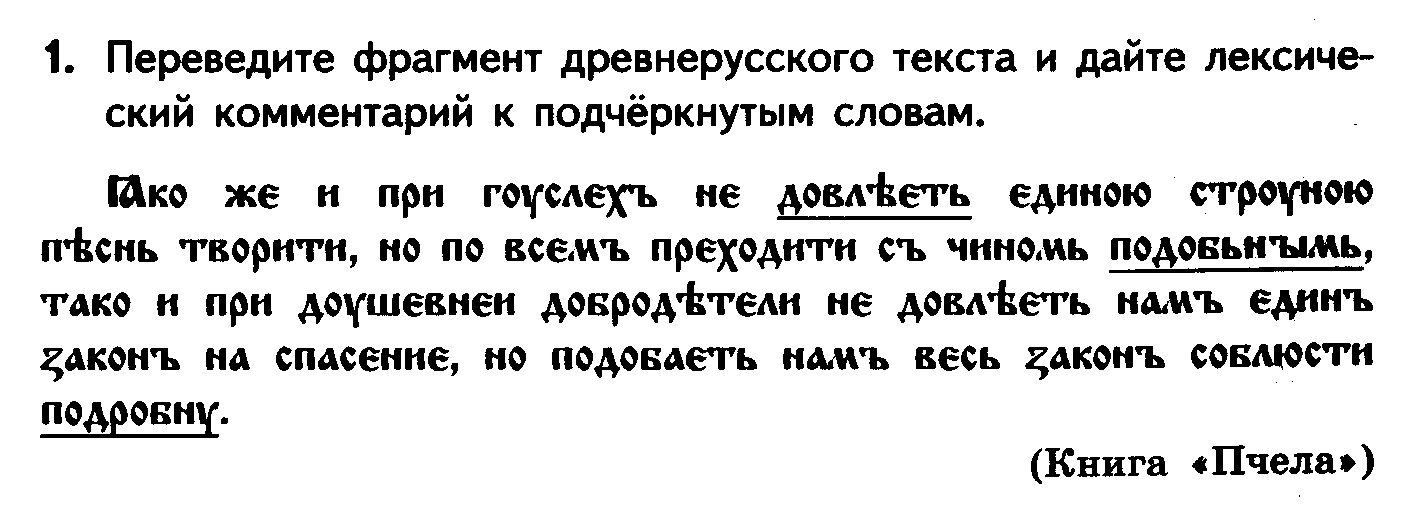 Модель ответа и критерии оцениванияПеревод текста (5 баллов).Как на гуслях недостаточно одной струны, чтобы песнь пропеть, но следует проходить по всем в подобающем порядке; так и при душевной добродетели недостаточно нам одного правила, но следует исполнить весь закон в точности.5 баллов – перевод текста, приближенный к образцу;4 балла  –  допущена 1 неточность или ошибка в переводе; 3  балла –  допущены 2 ошибки;  2 балла  – допущены 3 ошибки;1 балл –    допущены 4 ошибок;0 баллов – допущены  5 и более ошибок.Лексический комментарий (9 баллов: 1 балл – за определение лексического значения каждого слова, 1 балл – за указание корня слова, 1 балл – за однокоренные слова). Максимально: 14 баллов.№ задания123456СуммаМаксимальный балл191161241466БаллПодпись проверяющего ныряние ныряльщик ныряльщица нырокнырять  нырнуть вынырнуть  выныриватьдонырнуть  доныриватьпронырнуть  проныриватьподнырнуть  подныривать донырятьдоныряться наныряться понырять пронырять прыгание прыжок прыгун  прыгуньяпрыгать  прыгнуть впрыгнуть  впрыгиватьвыпрыгнуть  выпрыгиватьдопрыгнуть допрыгиватьподпрыгнуть  подпрыгивать допрыгать допрыгаться напрыгаться попрыгать пропрыгать прыгучий прыгучесть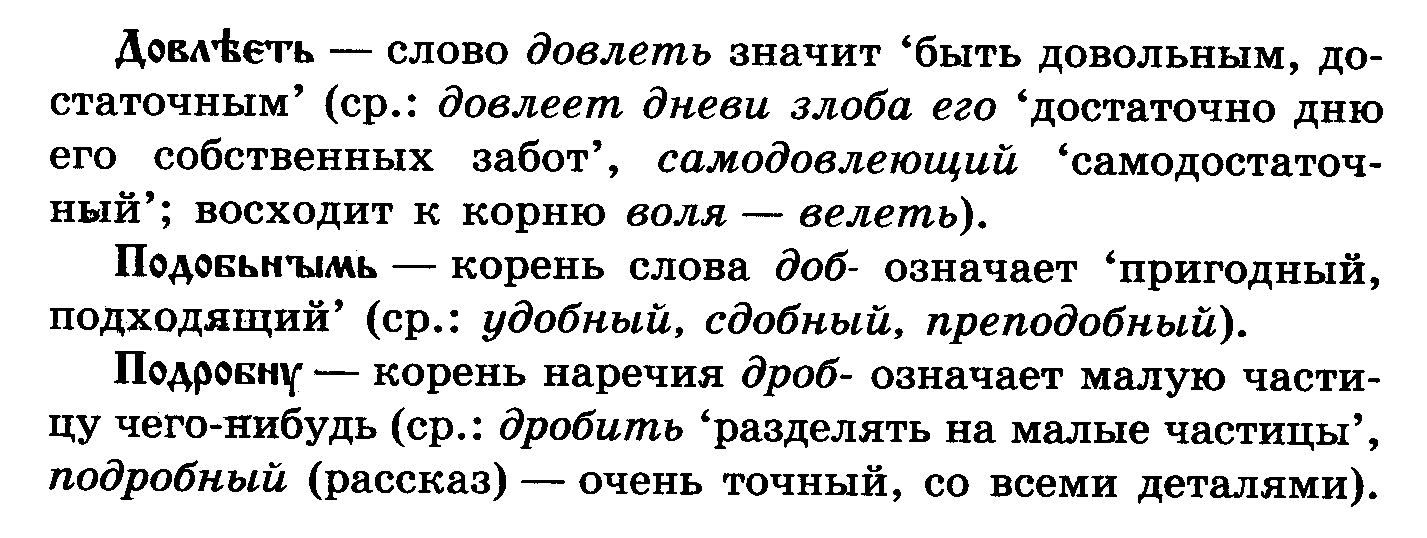 Корень вл (вол– вел). Образовано от существительного «довълъ» – «достаток, имущество». Значение глагола – «быть достаточным»                   Однокоренные слова: велеть, воля, довольный, продовольствие.Корень слова доб означает «пригодный, подходящий»). Однокоренные слова: удобный, сдобный, преподобный.Корень наречия дроб означает малую частицу чего-нибудь.  Однокоренные слова: дробить (разделять на малые частицы); подробный (очень точный, со всеми деталями), подробность.